19.08.2022.E-pasta nosaukums18.augusta semināra par iedzīvotāju vakcinācija pret Covid-19 rudenī ierakstsE-pasta tekstsNacionālais veselības dienests nosūta saiti uz 18.augusta semināra par iedzīvotāju vakcinācija pret Covid-19 rudenī ierakstu Par iedzīvotāju vakcinācija pret Covid-19 rudenī-20220818_140035-Meeting Recording.mp4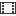 